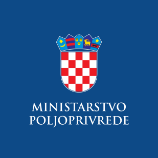 Evidencija izdanih Potvrda o sukladnosti proizvoda sa Specifikacijom proizvoda- sukladno članku 95. stavku 7. Zakona o poljoprivredi („Narodne novine“, br. 118/18., 42/20., 127/20. – Odluka USRH, 52/21. i 152/22.) i članku 24. Pravilnika o zaštićenim oznakama izvornosti, zaštićenim oznakama zemljopisnog podrijetla i zajamčeno tradicionalnim specijalitetima poljoprivrednih i prehrambenih proizvoda i neobveznom izrazu kvalitete „planinski proizvod“ („Narodne novine“, br. 38/2019)  ŠOLTANSKO MASLINOVO ULJEZaštićena oznaka izvornosti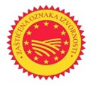 ŠOLTANSKO MASLINOVO ULJEZaštićena oznaka izvornostiNaziv i adresa subjekta u poslovanju s hranom koji je korisnik oznakeRazdoblje valjanosti Potvrde o sukladnostiOPG Vuletić, Ivan Vuletić, Put Šipkove 3, Maslinica21430 Grohote05.12.2022. - 04.12.2023.OPG Zlatko Burić,Domovinskog rata 77, Maslinica21430 Grohote26.10.2023. - 25.10.2024.OPG Nikola Cecić Karuzić, Put Brda 25, 21430 Grohote23.11.2023. - 22.11.2024. OPG Marinković Filip, Put rakove 1, Gornje Selo21430 Grohote07.11.2023. - 06.11.2024.ŠOLTANSKO MASLINOVO ULJEZaštićena oznaka izvornostiŠOLTANSKO MASLINOVO ULJEZaštićena oznaka izvornostiNaziv i adresa subjekta u poslovanju s hranom koji je korisnik oznakeRazdoblje valjanosti Potvrde o sukladnostiOPG Purtić JosipPurtićeva 38, Srednje Selo21430 Grohote01.12.2023. – 30.11.2024.OPG Kalebić Jakupčević, Alen Jakupčević, Put križica 17, Gornje selo21430 Grohote23.11.2023. - 22.11.2024.OPG Peroš Bernardin, Kalebićeva 47, Gornje Selo21430 Grohote01.12.2023. – 30.11.2024.Udruga maslinara otoka Šolte „Zlatna Šoltanka“Trg Vrtline 2, Srednje selo21430 Grohote03.02.2023. - 02.02.2024.ŠOLTANSKO MASLINOVO ULJEZaštićena oznaka izvornostiŠOLTANSKO MASLINOVO ULJEZaštićena oznaka izvornostiNaziv i adresa subjekta u poslovanju s hranom koji je korisnik oznakeRazdoblje valjanosti Potvrde o sukladnostiOPG Nena AljinovićUmačka 14,Srinjine21000 Split23.11.2023. - 22.11.2024.OPG POSTOLAR, VANDA STANIŠIĆ, Radovanja 3, 21430 Grohote01.12.2023. – 30.11.2024.